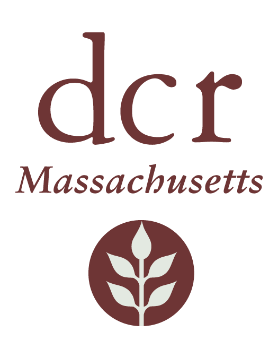 Department of Conservation and Recreation
Commonwealth of MassachusettsAmory Park Improvements Public MeetingTuesday May 31st, 2022 @ 6pm – 7:30pmRegister here: https://zoom.us/webinar/register/WN_C34146DBQRysgX-R0Fa7nwThe Department of Conservation and Recreation is hosting a public meeting for Amory Park in the City of Boston’s Jamaica Plain neighborhood. In this public meeting, the DCR project team will present proposed concept plans and renderings, as well as facilitate a discussion where attendees will be able to provide feedback about the concepts.  The public will also be invited to submit comments after the meeting, with a deadline for receipt by DCR of June 14th, 2022. Comments may be submitted online at https://www.mass.gov/forms/dcr-public-comments. Please note that public comments submitted to DCR may be posted on the DCR website in their entirety, and no information, including personal information, may be redacted.If you have agency-related questions or concerns or would like to be added to an email list to receive DCR general or project-specific announcements, please email Mass.Parks@mass.gov or call 617-626-4973.Please follow us on Twitter at #MassDCR